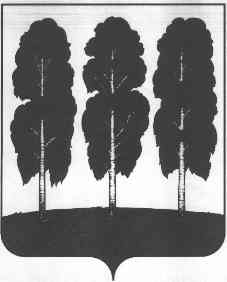 АДМИНИСТРАЦИЯ БЕРЕЗОВСКОГО РАЙОНАХАНТЫ-МАНСИЙСКОГО АВТОНОМНОГО ОКРУГА – ЮГРЫПОСТАНОВЛЕНИЕ от 16.06.2020                                                                                                          №  549пгт.БерезовоВ соответствии с Федеральным законом от 21 декабря 1994 года № 68-ФЗ «О защите населения и территорий от чрезвычайных ситуаций природного и техногенного характера», постановлением Правительства Российской Федерации от 30 декабря 2003 года № 794 «О единой государственной системе предупреждения и ликвидации чрезвычайной ситуации», в связи с отменой режима чрезвычайной ситуации связанной с паводком на территории сельского поселения Саранпауль.1. Отменить местный уровень реагирования для органов управления сил и средств районного звена территориальной подсистемы единой государственной системы предупреждения и ликвидации чрезвычайных ситуаций. 2. Постановление администрации Березовского района от 15.05.2020 № 425 «Об установлении местного уровня реагирования для органов управления сил и средств районного звена территориальной подсистемы единой государственной системы предупреждения и ликвидации чрезвычайных ситуаций Березовского района и определению руководителей работ по ликвидации чрезвычайной ситуации, аварийно-спасательных и других неотложных работ» признать утратившим силу.3. Настоящее постановление вступает в силу после его подписания.Глава района                                                                                                  В.И. ФоминОб отмене местного уровня реагирования для органов управления сил и средств районного звена территориальной подсистемы единой государственной системы предупреждения и ликвидации чрезвычайных ситуаций и признании утратившими силу некоторых муниципальных правовых актов администрации Березовского района